                         KARTA POTWIERDZENIA UCZESTNICTWAAkademia Samorządowca Mniejszości Niemieckiej
18-19 maja 2018 r.,
Górnośląskie Centrum Kultury i Spotkań im. Eichendorffa, Zamkowa 1, Łubowice	imię i nazwisko....................................................................................................................	funkcja……………………………………………………………………………………………..	adres do korespondencji………………………..……………………………………………….nr tel.………..............................................................................................................e-mail……………………………………………………………………………………………… Odpowiednie proszę zakreślić: 	                 - będę korzystać z noclegu							  TAK □    NIE   □- proszę o posiłki wegetariańskie 					 	  TAK □    NIE   □
 - Wybieram grupę:
I : Rola i zadania Mniejszości Niemieckiej w kształtowaniu polityku lokalnej. Jak pozyskać nowych wyborców?			    							            										□    	II: „Komunikacja kandydata/kandydatki z wyborcami. Praktyczne szkolenie z autoprezentacji i   wystąpień publicznych.					       					                        □      .................................
               PodpisKartę uczestnictwa prosimy przesłać do dnia 9 maja 2018 r. na adres mailowy:sandra.mazur@haus.pl
lub na adres: Dom Współpracy Polsko-Niemieckiej ul. 1-go Maja 13/2 45-068 Opolelub faksem: 77 402 51 15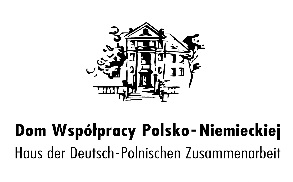 